Supplementary Document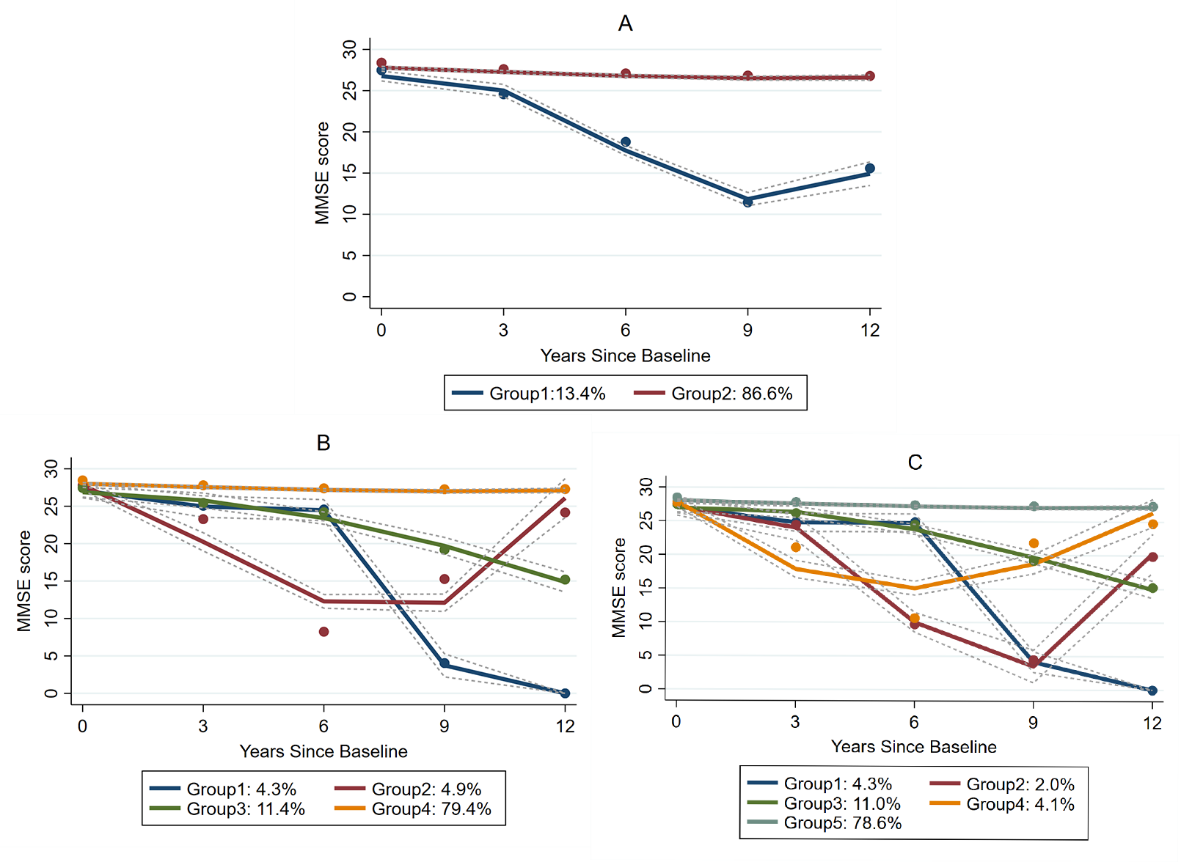 Figure S1 Trajectories of Mini-Mental State Examination (MMSE) scores with different groups: 2 groups (A), 4 groups (B) and 5 groups (C). The solid lines represent estimated values, and the dotted lines show the 95% confidence intervals.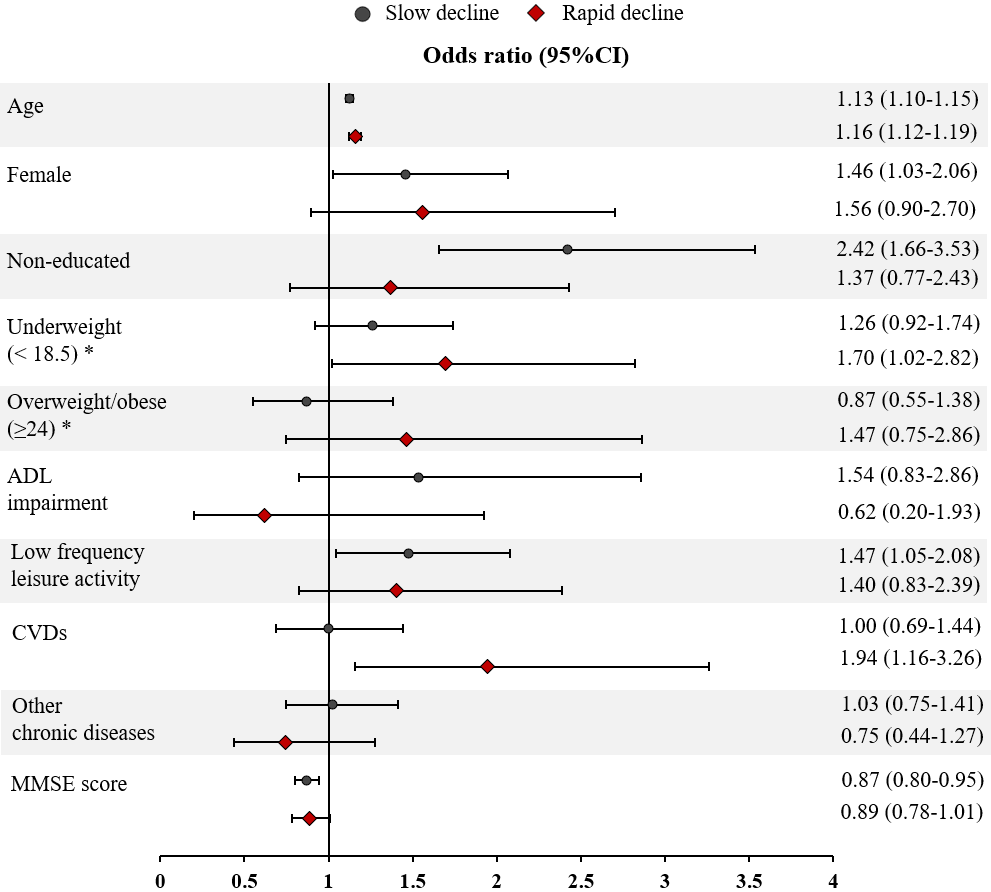 Figure S2 Odds Ratios and 95% Confidence Intervals (CIs) for the Association Between Baseline Variables and Cognitive Trajectory Groups After Logistic Regression Analysis. *Normal weight as reference. ADL, activities of daily living; CVD, cardiovascular diseases; MMSE, Mini-Mental State Examination.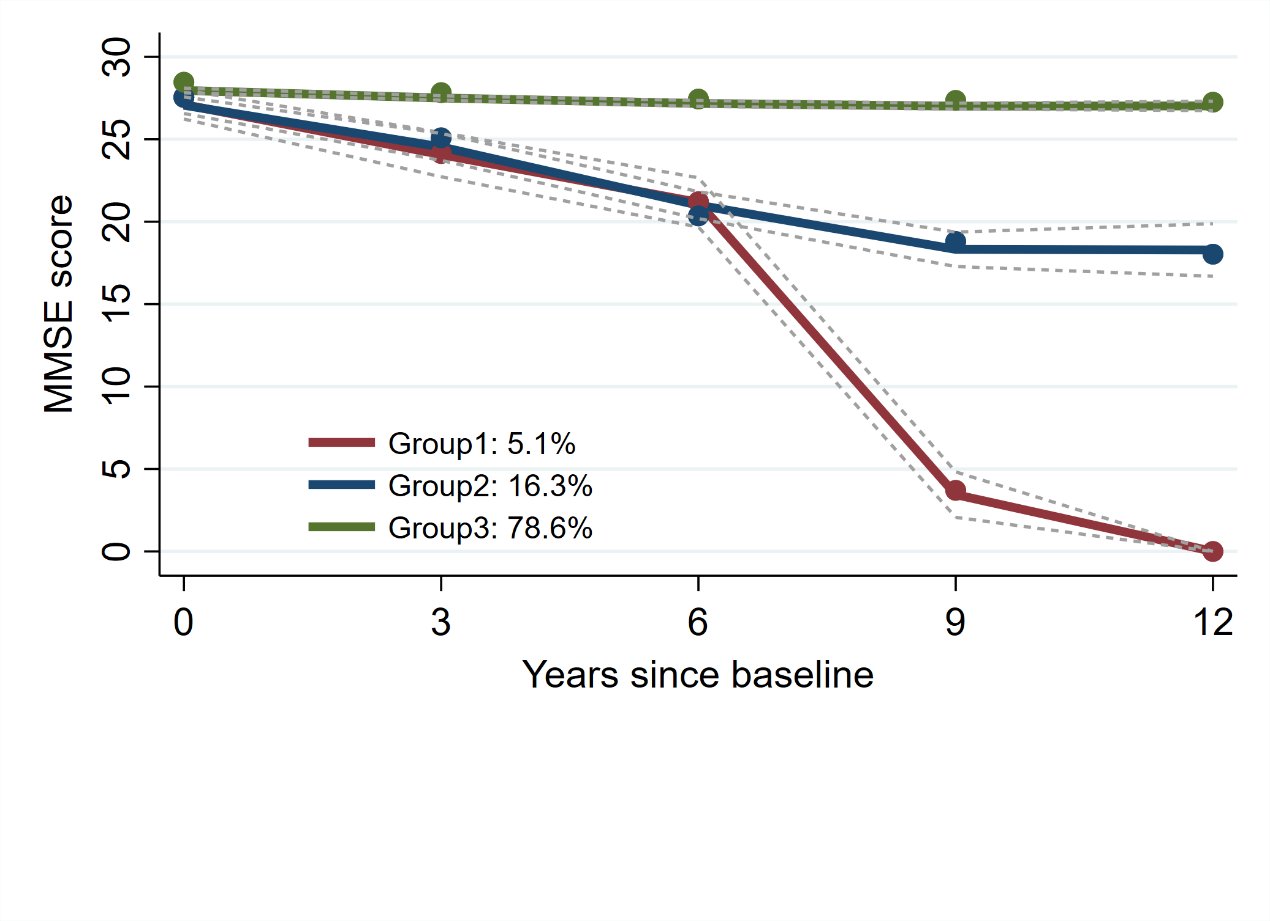 Figure S3 Trajectories of Mini-Mental State Examination (MMSE) Scores with the Attrition Extension.Table S1 The recoding method for education, leisure activities and health status.Table S1 The recoding method for education, leisure activities and health status.Table S1 The recoding method for education, leisure activities and health status.Table S1 The recoding method for education, leisure activities and health status.VariablesDefinitionRecoding method in SPSSRecoding method in SPSSVariablesDefinitionUsed for the description of baseline characteristicsUsed for the Multinomial Logistic Regression AnalysisEducationYears of schooling.0 = "without schooling"0 = “without schooling education”EducationYears of schooling.1 = "1-6 years"1 = “having schooling education”EducationYears of schooling.2 = "≥ 6 years"1 = “having schooling education”Frequency of leisure activity The frequency of leisure activity defined as two categorical (low and high). The sum score of the eight activities ranges from 8 to 40, with a low score representing a high frequency. The high frequency was defined as “being scored at 40th percentile or below”, and low frequency as “being scored over 40th percentile”. 0 = "low frequency leisure activity"Same as descriptive dataFrequency of leisure activity The frequency of leisure activity defined as two categorical (low and high). The sum score of the eight activities ranges from 8 to 40, with a low score representing a high frequency. The high frequency was defined as “being scored at 40th percentile or below”, and low frequency as “being scored over 40th percentile”. 1 = "high frequency leisure activity"Same as descriptive dataHealth StatusHealth StatusHealth StatusHealth StatusBMIBody mass index, calculated as weight in kilograms divided by height in meters squared. 0 = "underweight (< 18.5 kg/m2)"1="underweight"BMIBody mass index, calculated as weight in kilograms divided by height in meters squared. 1 = "normal (18.5 - 23.9 kg/m2)"2="normal"BMIBody mass index, calculated as weight in kilograms divided by height in meters squared. 2 = "overweight (24 - 27.9 kg/m2)"0="combined overweight & obese "BMIBody mass index, calculated as weight in kilograms divided by height in meters squared.  3 = "obese (≥28 kg/m2)"0="combined overweight & obese "CVDsIncludes four diseases: cardiovascular diseases, hypertension, diabetes heart disease, cerebrovascular disease.0 = "CVDs (+), having at least one CVD"Same as descriptive dataCVDsIncludes four diseases: cardiovascular diseases, hypertension, diabetes heart disease, cerebrovascular disease.1 = "CVDs (-), without CVD"Same as descriptive dataOther chronic diseases (non-CVDs)Includes eight diseases: bronchitis, emphysema, pneumonia, asthma; tuberculosis; cancer; gastric or duodenal ulcer and arthritis.0 = "non-CVDs (+), having at least one non-CVD"Same as descriptive dataOther chronic diseases (non-CVDs)Includes eight diseases: bronchitis, emphysema, pneumonia, asthma; tuberculosis; cancer; gastric or duodenal ulcer and arthritis.1 = "non-CVDs (-), without non-CVD"Same as descriptive dataTable S2 Average Posterior Probabilities of Group Assignment and Bayesian Information Criterion (BIC) Statistics of Model FitTable S2 Average Posterior Probabilities of Group Assignment and Bayesian Information Criterion (BIC) Statistics of Model FitTable S2 Average Posterior Probabilities of Group Assignment and Bayesian Information Criterion (BIC) Statistics of Model FitTable S2 Average Posterior Probabilities of Group Assignment and Bayesian Information Criterion (BIC) Statistics of Model FitTable S2 Average Posterior Probabilities of Group Assignment and Bayesian Information Criterion (BIC) Statistics of Model FitTable S2 Average Posterior Probabilities of Group Assignment and Bayesian Information Criterion (BIC) Statistics of Model FitTable S2 Average Posterior Probabilities of Group Assignment and Bayesian Information Criterion (BIC) Statistics of Model FitTable S2 Average Posterior Probabilities of Group Assignment and Bayesian Information Criterion (BIC) Statistics of Model FitGroup 1Group 2Group 3Group 4Group 5BIC(N=9311)BIC (N=2038)2 groups0.94 0.99 -23947.48-23939.893 groups0.93 0.86 0.97 -23778.93-23767.544 groups0.92 0.90 0.80 0.97 -23579.13-23563.945 groups0.92 0.91 0.81 0.89 0.97 -23479.75-23460.76Table S3 The Maximum Likelihood Estimates from the Censored Normal ModelTable S3 The Maximum Likelihood Estimates from the Censored Normal ModelTable S3 The Maximum Likelihood Estimates from the Censored Normal ModelTable S3 The Maximum Likelihood Estimates from the Censored Normal ModelTable S3 The Maximum Likelihood Estimates from the Censored Normal ModelTable S3 The Maximum Likelihood Estimates from the Censored Normal ModelTable S3 The Maximum Likelihood Estimates from the Censored Normal ModelTable S3 The Maximum Likelihood Estimates from the Censored Normal Model ParameterEstimateEstimateStandard 
ErrorStandard 
ErrorT for H0:
Parameter=0T for H0:
Parameter=0 ParameterEstimateEstimateStandard 
ErrorStandard 
ErrorT for H0:
Parameter=0T for H0:
Parameter=0Intercept27.989 27.989 0.285 0.285 98.104***98.104***Linear-0.746 -0.746 0.285 0.285 -2.621**-2.621**Quadratic-0.176 -0.176 0.064 0.064 -2.759**-2.759**Cubic0.014 0.014 0.004 0.004 3.887***3.887***Intercept28.179 28.179 0.499 0.499 56.518***56.518***Linear-3.119 -3.119 0.647 0.647 -4.823***-4.823***Quadratic0.885 0.885 0.193 0.193 4.593***4.593***Cubic-0.096 -0.096 0.014 0.014 -6.761***-6.761***Intercept29.526 29.526 0.114 0.114 259.623***259.623***Linear-0.333 -0.333 0.047 0.047 -7.163***-7.163***Quadratic0.016 0.016 0.004 0.004 4.097***4.097***Sigma4.555 4.555 0.042 0.042 108.158***108.158***Group membershipGroup membershipGroup 1 (%)Group 1 (%)14.0 14.0 1.061 1.061 13.227***13.227***Group 2 (%)Group 2 (%)4.5 4.5 0.512 0.512 8.821***8.821***Group 3 (%)Group 3 (%)81.5 81.5 1.120 1.120 72.741***72.741***BIC=-23774.7 (N=9311)     BIC=-23764.1 (N=2038)BIC=-23774.7 (N=9311)     BIC=-23764.1 (N=2038)BIC=-23774.7 (N=9311)     BIC=-23764.1 (N=2038)BIC=-23774.7 (N=9311)     BIC=-23764.1 (N=2038)BIC=-23774.7 (N=9311)     BIC=-23764.1 (N=2038)AIC=-23724.8AIC=-23724.8* P < 0.05, ** P < 0.01, *** P < 0.001.* P < 0.05, ** P < 0.01, *** P < 0.001.* P < 0.05, ** P < 0.01, *** P < 0.001.* P < 0.05, ** P < 0.01, *** P < 0.001.* P < 0.05, ** P < 0.01, *** P < 0.001.* P < 0.05, ** P < 0.01, *** P < 0.001.* P < 0.05, ** P < 0.01, *** P < 0.001.* P < 0.05, ** P < 0.01, *** P < 0.001.